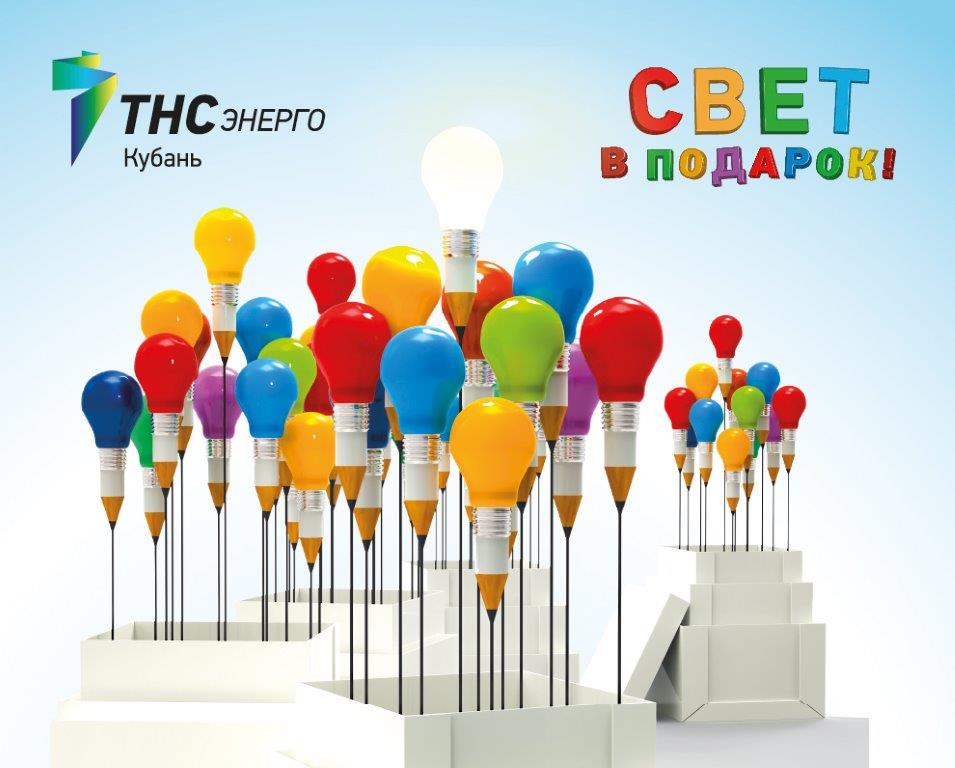 Оплати долги, потребление декабря иВЫИГРАЙ СЕРТИФИКАТ НА ГОДОВОЕ ПОТРЕБЛЕНИЕ ЭЛЕКТРОЭНЕРГИИ!!!Подробная информация по телефону 8(861) 298-01-70, на сайте www.kuban.tns-e.ru и в центре обслуживания клиентов, расположенном по адресу: г.Тихорецк ул. Дзержинского, 62. Акция действует до 26 декабря 2020 года.